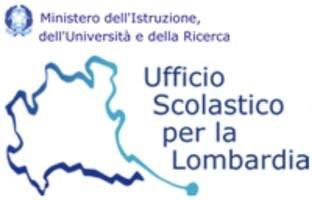 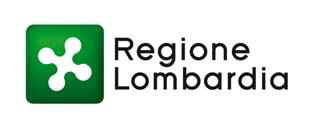 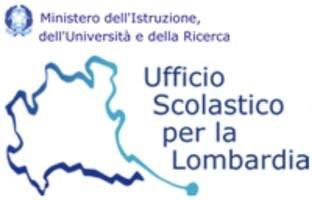 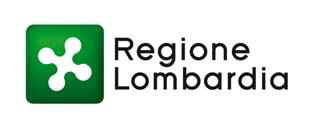 Allegato CScheda tecnica di progettoPremio “Lombardia è Ricerca” - rivolto agli studenti A.S. 2018-2019MASSIMO 5 PAGINE1.  Titolo dell'iniziativa proposta2.  Breve descrizione degli obiettivi dell'iniziativa proposta3.   Descrizione delle azioni, delle fasi e dei tempi di realizzazione4.  Coerenza  con  le  tematiche  del  premio:  individuazione  dell’ambito  diintervento scelto tra le aree di specializzazione della S3 regionale Agroalimentare, Eco-industria, Industrie creative e culturali, Industria della salute, Manifatturiero avanzato, Mobilità sostenibile, Aerospazio corrispondenti ai 9 cluster tecnologici lombardi (aerospazio, agrifood, chimicaverde, energia e ambiente, fabbrica intelligente, mobilità, scienza della vita, ambienti di vita, smart communities);5.  Originalità: descrizione della singolarità dell’iniziativa6.  Efficacia  comunicativa:  modalità  individuate  di  comunicazione  dei risultati conseguiti7.  Impatto sociale: descrivere l’impatto auspicato dell’iniziativa sul territorio8.  Presentazione dei componenti del gruppo di progetto e delle rispettive attività, evidenziando esperienze acquisite nel processo di realizzazione dell’iniziativa